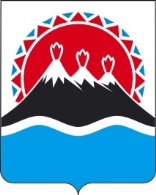 УСТЬ-БОЛЬШЕРЕЦКАЯ 
ТЕРРИТОРИАЛЬНАЯ ИЗБИРАТЕЛЬНАЯ КОМИССИЯ
ПОСТАНОВЛЕНИЕс.Усть-Большерецк

Об организации закупки товаров, работ, услуг Усть-Большерецкой территориальной избирательной комиссией при подготовке и проведении выборов глав Октябрьского городского и Запорожского сельского поселений Усть-Большерецкого муниципального района
	На основании статей 26, 57 Федерального закона «Об основных гарантиях избирательных прав и права на участие в референдуме граждан Российской Федерации», Усть-Большерецкая территориальная избирательная комиссияп о с т а н о в л я е т:
Утвердить перечень товаров, работ, услуг, закупаемых Усть-Большерецкой территориальной избирательной комиссией, связанных с исполнением полномочий Усть-Большерецкой территориальной избирательной комиссией при подготовке и проведения выборов глав Октябрьского городского и Запорожского сельского поселений Усть-Большерецкого муниципального района (приложение 1).Утвердить перечень товаров, работ, услуг, закупаемых Усть-Большерецкой территориальной избирательной комиссией, связанных с обеспечением деятельности нижестоящих избирательных комиссий при подготовке и проведения выборов глав Октябрьского городского и Запорожского сельского поселений Усть-Большерецкого муниципального района (приложение 2).ПредседательУсть-Большерецкой территориальнойизбирательной комиссии	Л.Н. УтенышеваСекретарьУсть-Большерецкой территориальнойизбирательной комиссии	Н.Н. Бокова                                                                                                                                                                        Приложение № 1 к постановлению Усть-Большерецкой территориальной избирательной комиссии от 21 июня 2021 № 15/32Перечень товаров, работ, услуг, закупаемых Усть-Большерецкой территориальной избирательной комиссией, связанных с исполнением полномочий Усть-Большерецкой территориальной избирательной комиссией при подготовке и проведения выборов глав Октябрьского городского и Запорожского сельского поселенийБумага формата  А4, канцелярские товары.Расходные материалы для оргтехники, прочие материальные запасы (печати, упаковочные материалы для упаковки избирательной документации).Работы (услуги),  выполняемые  (оказываемые) гражданами, привлекаемыми к работе по гражданско –правовым договорам.Аренда транспортного средства с экипажем.Погрузка-разгрузка технологического оборудования.Сборка-разборка технологического оборудования.Услуги по содержанию (уборке) помещения.Услуги по проведению кассовых операций.Услуги по изготовлению стендов, вывесок, указателей.Услуги по оказанию содействия по организационно-техническому обеспечению деятельности участковых избирательных комиссий.Приложение № 2 к постановлению Усть-Большерецкой территориальной избирательной комиссии от 21 июня 2021 № 15/32Перечень товаров, работ, услуг, закупаемых Усть-Большерецкой территориальной избирательной комиссией, связанных с исполнением полномочий при подготовке и проведении выборов глав Октябрьского городского и Запорожского сельского поселений.Бумага формата А3, А4, канцелярские товары.Расходные материалы для оргтехники.Работы (услуги),  выполняемые  (оказываемые) гражданами, привлекаемыми к работе по гражданско –правовым договорам.Погрузка-разгрузка технологического оборудования.Сборка-разборка технологического оборудования.Услуга по содержанию –уборке помещений.Аренда транспортного средства с экипажем.Услуги проводника (при проведении досрочного голосования в отдаленных и труднодоступных территориях).   21  июня2021№15/32